GENERAL DATA & INFORMATIONMECHANICAL CHECKS AND VISUAL INSPECTIONWATCHDOG RELAY CHECK:Check status of watchdog contacts as below.RELAY DC BURDEN CHECK:CONTROL INPUT CHECK:This is to verify the healthiness of the DC control inputs.Apply a rated voltage at each input and verify the status of the input at Front panel or 5025 HMI.Note:Open 5025 HMI view after the relay is connected to PC.Open “Device Overview” page and observe the Inputs status.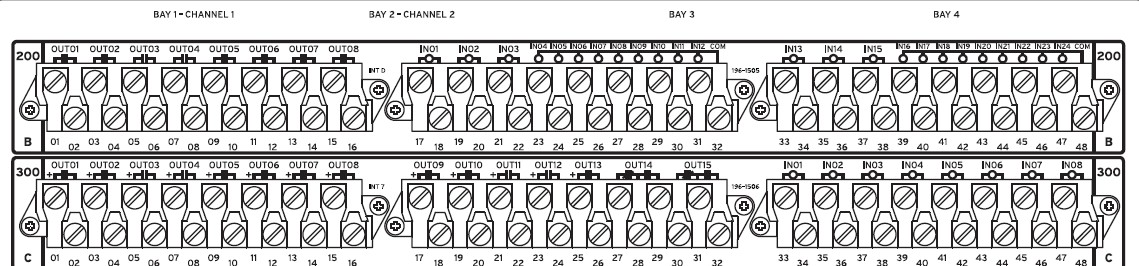 CONTROL OUTPUT RELAY CHECK:This is to verify the healthiness of the Control output relay healthiness.Operate each output through front panel or 5025 HMI, the check continuity of the contact that closes.For PULSE the relay outputs, “Breaker” jumper “JMP18-C” shall be put ON position. The jumper “JMP18-C” is available in main board, which is on the top. Open the relay front cover, and change the jumper to ON position on main board, as mentioned in instruction manual section2, page 852.Open 5025 HMI view after the relay is connected to PC.Open “Control Window” page and Select the OUTPUT that you want to PULSE and select the duration of the PULSE.Execute the PULSE command. Verify the physical contact close of the corresponding output.SINGLE END INJECTION (LOCAL):The complete 87L relaying scheme requires pair of two relays one at each end for testing. The following tests in this section “SINGLE END INJECTION” are conducted with relay 87L channels are put in LOOPBACK Mode. These tests prove the relay healthiness, setting sensitivity, input and output configuration. However the complete relaying scheme shall be tested and recorded under section “END-TO-END” test.NOTE:87L function test requires, both local relay and remote relay connected with 87L communication interface and both are powered up. Also it requires current injection at local and remote end with time synchronized test operation.Single end current injection allows us to test only 87L sensitivity test. So, the sensitivity test only being performed and that is sufficient to verify the 87L setting.CT/VT INPUT CHECK:Note: This test is intended to verify the CT/VT inputs, measurement and CTR, VTR setting in the local relay.Step1: Apply rated voltage and current to the relay CT/VT inputs.Step2: Measure the current/voltage at relay HMI or from 5025HMI.Note:Open 5025 HMI view after connecting to the relay.Click “Local Instantaneous metering” view and save the snapshot in to annexure word document.Click “phasor” view and save the snapshot in to annexure word document.Find the “Report annexure section.2” for relay Measurement report.Voltage Applied: 3PH, 115V AC				Current applied: 3PH, 1.0APTR: 380KV/115V                                                            	CTR: 3000/1ACURRENT MEASUREMENT:  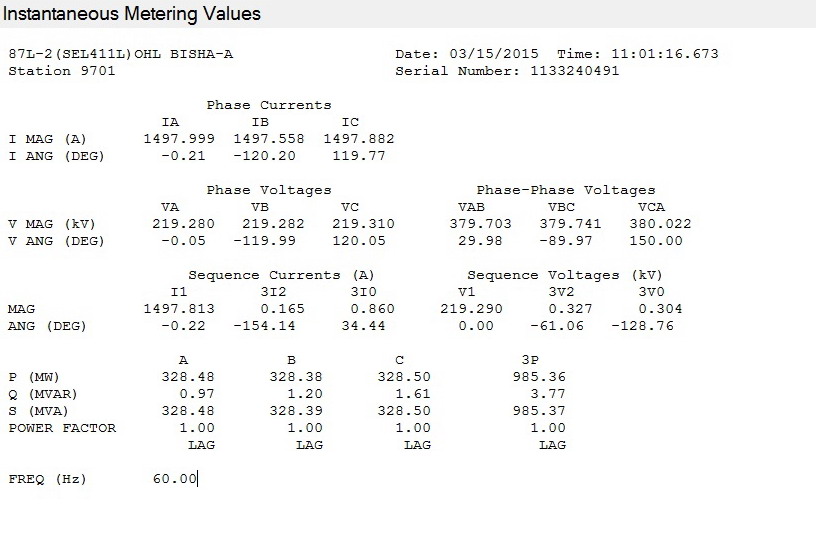 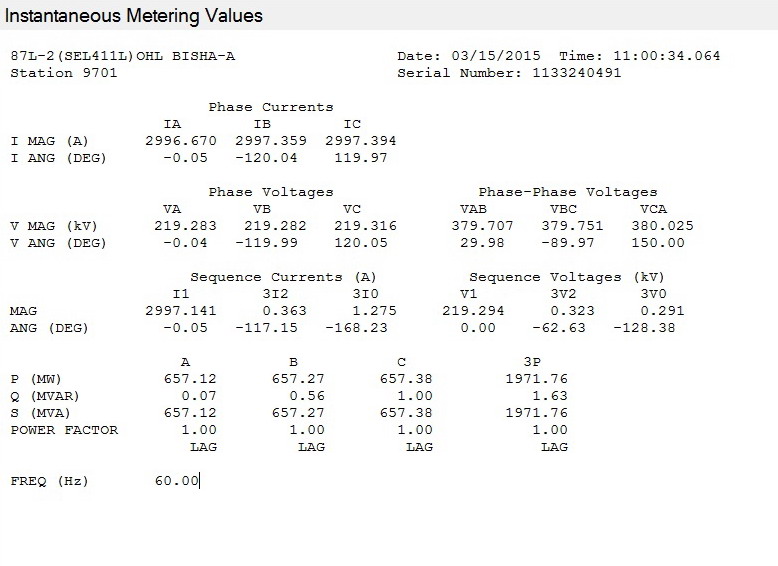 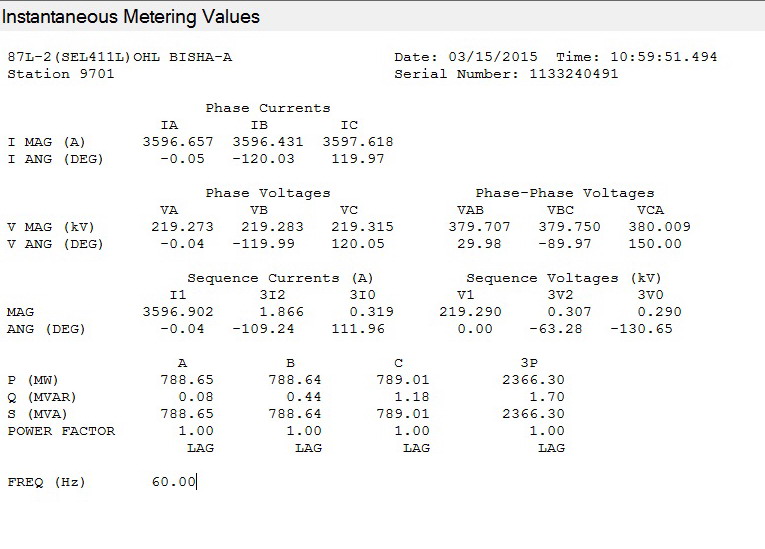 VOLTAGE MEASUREMENT:     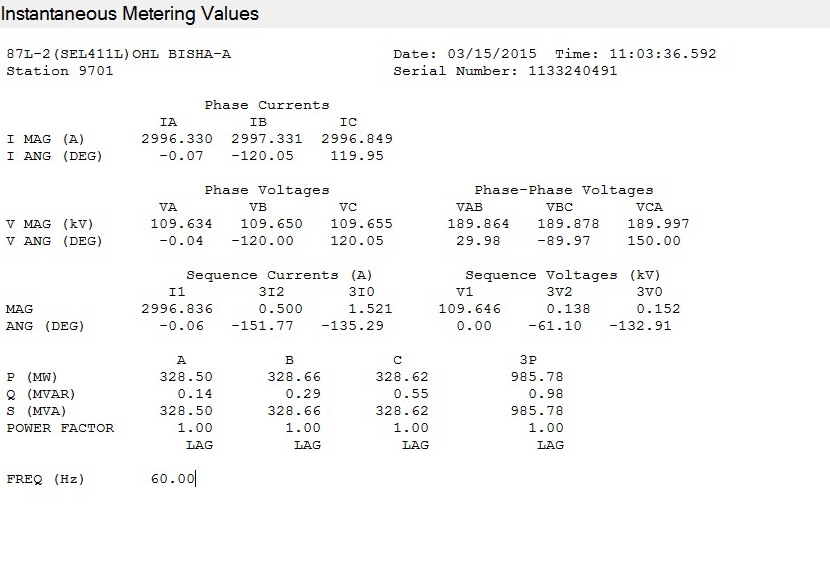 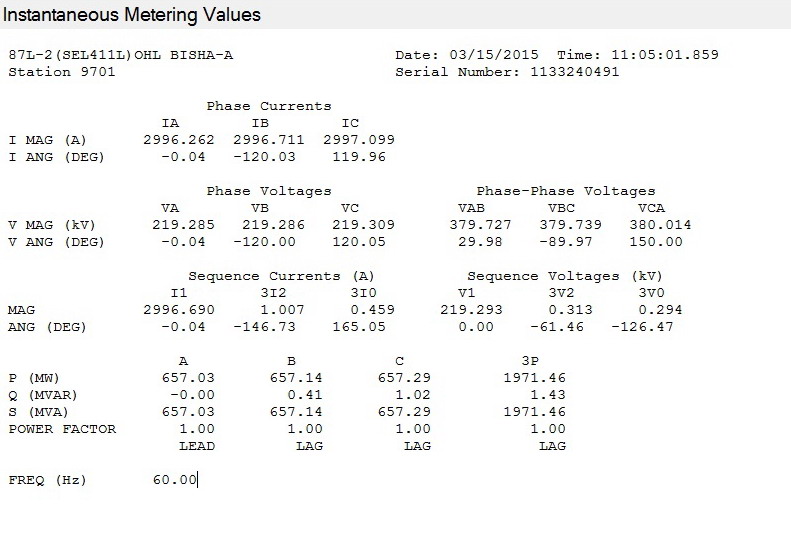 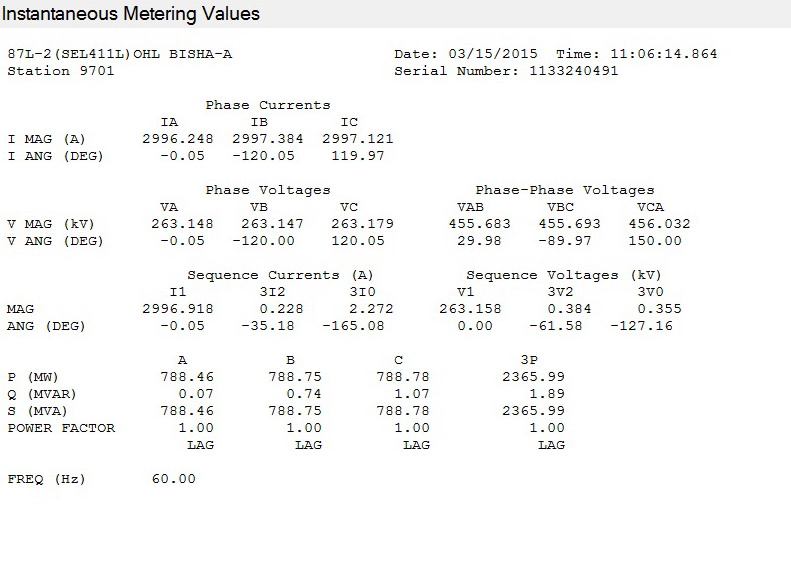 POWER MEASUREMENT:     Current phase angle = -45deg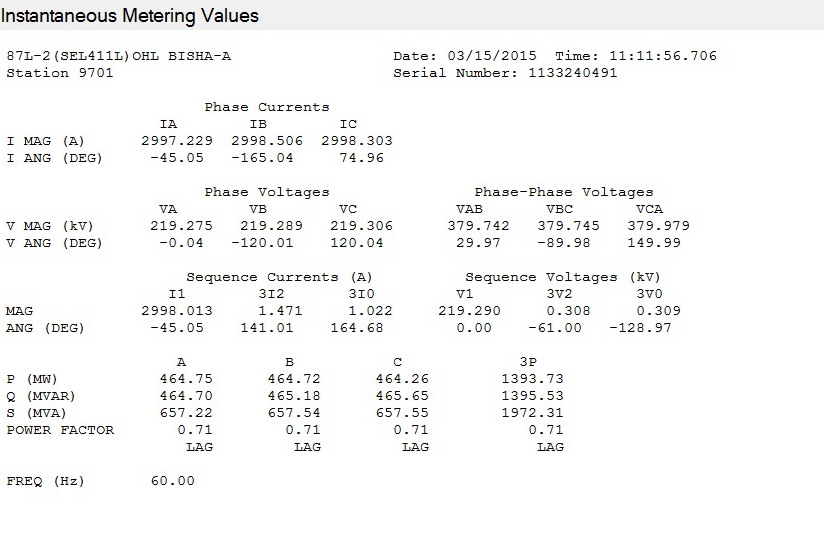 ACCURACY: according to the catalogue page 59 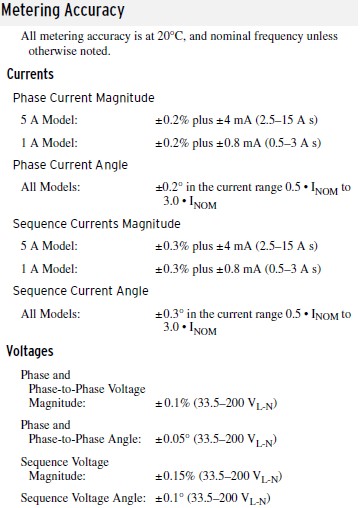 87L DIFFERENTIAL PROTECTION:OPERATING PRINCIPLE:The 87L protection function outputs trip when the following conditions (A & B) are met.The differential current (vector sum magnitude) is greater than minimum threshold (87LPP/ 87L2P/87LGP).The Alpha value is not in the Restraining Region on the alpha plane (OR) the Restraining criterion is disabled.Note: The Restraining criterion is disabled until the relay finds more than 5%Inom both remote and local current.MEASUREMENT OF CURRENT:LOOPBACK TEST MODE:The second option in the test mode is the loopback test. The 87L Test command can be used to facilitate                  loopback testing of communications channels to avoid the problem with a communications channel. When the loopback test is active, the relay substitutes the address of the remote relay with its own address in order to allow the 87L element to respond to the data transmitted by it.             To activate the Loop Back mode:             The comm. Channel 1 or2 shall be put LOOP BACK mode with following procedure.Connect PC to relay using 5030.Open “terminal “View”. Enter level 2.Type TEST 87L command as below to put CH1 or CH 2 in Test loopback.The fiber cable must be connected on the relay (between Tx to Rx) to the channel which we need to put in test loopback.It isn’t allowed to put Ch 1 and Ch 2 in loopback in same time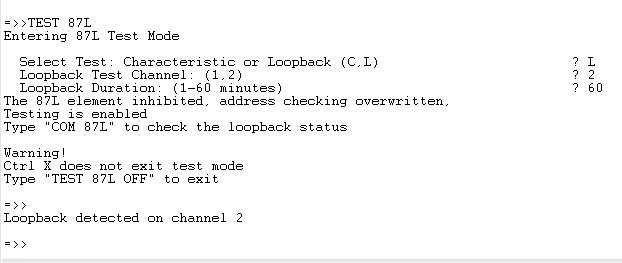 Current applied: 3PH, 1APTR: 380KV/115V                                                              CTR: 3000/1ACURRENT MEASUREMENT WITH ONLY CH 1:  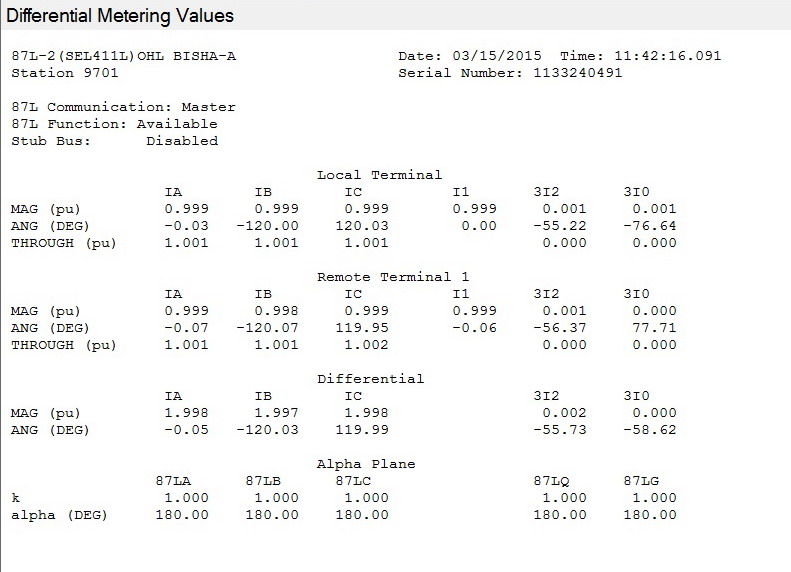 Current applied: 3PH, 1APTR: 380KV/115V                                                              CTR: 3000/1ACURRENT MEASUREMENT WITH ONLY CH 2:                                   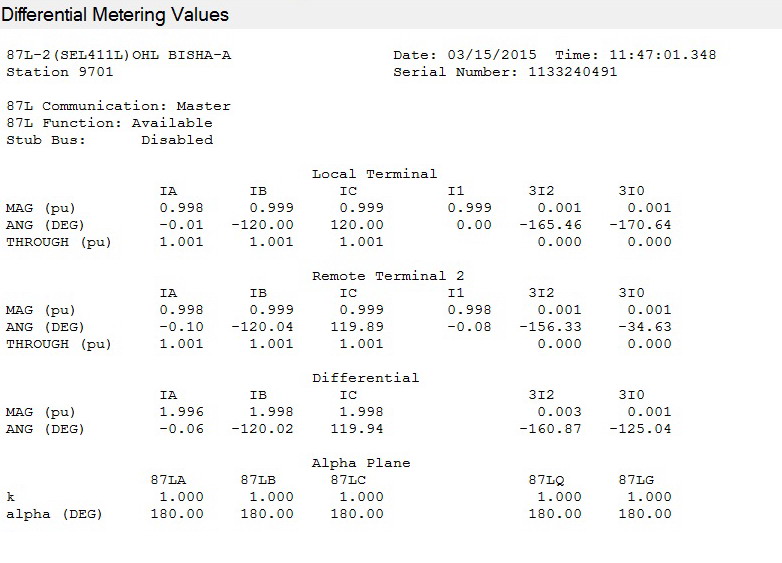 ALPHA VALUE:Alpha is complex ratio between Remote current (IR) and local current (IL). It is represented with magnitude and angle. I.1. sensitivity and TIMING TEST:  ( ONLY WITH CH-X)   Note: The sensitivity and timing tests are conducted with relay to relay.In LOOP BACK test the local current is routed as remote current. So, the relay would see differential current twice the injected local current and the Alpha Value would be always 1<0deg , which is ideal operating point in operating region of Alpha plane. So, the expected pickup current is 50% of the 87LPP/ 87L2P / 87LGP.SENSITIVITY TEST:Step1: Set ‘EOCTL’ =N, EDD=N, to avoid blocking of 87L2,87LG and blocking due to slow change in current.Step2: Set 87L2P=OFF and 87LGP =OFF, while testing 87LP, Do the same while testing others.Step3: Increase current on one phase until relay trips on 87. Repeat the same for other phases.Step4: The appropriate Relay Word Bit shall be monitored on front panel or 5025 HMI.1. Use the TEST 87L command to enter Test Mode2. Ensure that relay outputs are supervised or isolated. See Test Precautions for details.3. When prompted, select a characteristic test and single-terminal mode. Choose the element and normal or secure depending on the particular settings to be tested.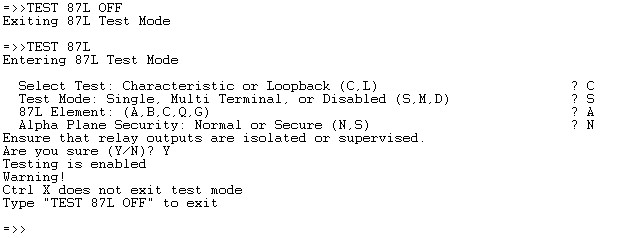 PHASE CURRENT DIFFFERENTIAL: 
Pick up Accuracy: ±3% ±0.01 INOM, According to the Catalogue for manual # 20130311 Page 56NEGATIVE/ ZERO SEQ CURRENT DIFFERENTIAL:Note: For 87L2 /87LG sensitivity a single phase current shall be injected. In this case the negative sequence (I2) or zero sequence (I0) current is equal to 1/3* Iph. But the relay compares 3 x I2_injected and 3 x I0_injected with the 87L2P / 87LGP thresholds. TIMING TEST: SETTING:87LPP:	        A		87L2P:        A			87LGP:        AALPHA PLANE RESTRAIN TEST:  Note: This test requires simultaneous current inject from time synchronized test kits, if the injection shall be performed at different location of local and remote relay.ALPHA ANGLE TEST:SETTING:87LPP:	1.0A		87L2P:	0.1A		87LGP: 0.1A	 87LR:2TST		87LANG:195 DEGEnable 87LPP and disable 87L2P and 87LGP for testing 87LP.Apply Phase A, local current and remote current as IR= 1A<0deg, IL=1A<0deg. With this current the relay would be operate region.Vary the phase angle of IR and note down relay operate region and restrain region.The same shall be done for other phases. Accuracy: +/- 3° of angle setting, According to the Catalogue for manual Page 56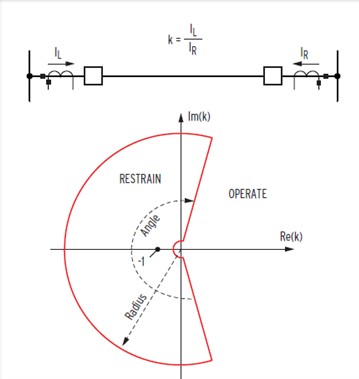 Expected Restraining angle:Alpha angle = 180deg to 180-(87LANG/2)Setting 87LANG=195deg,Restraining angle = 180 to 82.5 deg, 	Operating angle = 82.5deg to 0degAccuracy: +/- 3deg .ALPHA RADIUS TEST:SETTING:87LPP:	0.2 A		87L2P:	0.1A		87LGP: 0.1A	 87LR:2		87LANG:195 DEGApply local and remote current out of phase and equal magnitude.Increase the remote current magnitude by fixing local current until the relay trip to find the outer radiusIncrease the local current magnitude by fixing remote current until the relay trip to find the outer radius.ALPHA RADIUS MEASURED AT ALPHA ANGLE =180deg.Expected outer radius: 2Accuracy: +/-5% setting as per instruction manual page 58.Bay No.Bay NameRelay designationLINE DIFF.Model No.0411L1x6x1C7CCxH5C424xxMake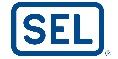 S. No. Rated Current1ARated Voltage66.4 V L-N ACFrequency50/60 HZRated Voltage66.4 V L-N ACLogic inputs125VDCAux. Voltage125/250V AC/DCComm. Interface CH-XIEEEC37.94, 850nm FiberComm. Interface CH-YIEEEC37.94, 850nm FiberSl.noGeneral checksStatus1.Inspect for no physical damage.2.Verify the wiring connection as per approved drawing.3.Relay case connected to a local earth bar.4.Power up the relay circuit and check relay is healthy.5.Set the relay internal clock.6.Send the relay setting configuration file to relay through Port F. OUTPUTContact StatusContact StatusRemarksOUTPUTRelay De- energizedRelay EnergizedRemarksALARM C28-C29CLOSEOPENRelay StatusV Aux Applied(V)I Measured (mA)Expected WattsCalculated WattsEnabled125<25WEnabled & Trip125<25WControl input No.Configuration ResultIN201IN202IN203IN204IN205IN206IN207IN208IN209IN210IN211IN212IN213IN214IN215IN216IN217IN218IN219IN220IN221IN222IN223IN224IN301IN302IN303IN304IN305IN306IN307IN308Output Relay No.ConfigurationResultOUT201OUT202OUT203OUT204OUT205OUT206OUT207OUT208OUT301OUT302OUT303OUT304OUT305OUT306OUT307OUT308OUT309OUT310OUT311OUT312OUT313OUT314OUT315Local PHASE A MAG/ ANGPHASE B MAG/ ANGPHASE C MAG/ ANG3I0MAG/ ANG3I2MAG/ ANGI1MAG/ ANGExpectedActualLocal PHASE A MAG/ ANGPHASE B MAG/ ANGPHASE C MAG/ ANG3I0MAG/ ANG3I0MAG/ ANG3I2MAG/ ANGI1MAG/ ANGExpectedActualLocal PHASE A MAG/ ANGPHASE B MAG/ ANGPHASE C MAG/ ANG3I0MAG/ ANG3I0MAG/ ANG3I2MAG/ ANGI1MAG/ ANGExpectedActualLocalPHASE AN MAG/ ANGPHASE BN MAG/ ANGPHASE CN MAG/ ANGExpectedActualLocalPHASE AN MAG/ ANGPHASE BN MAG/ ANGPHASE CN MAG/ ANGExpectedActualLocalPHASE AN MAG/ ANGPHASE BN MAG/ ANGPHASE CN MAG/ ANGExpectedActualLocalMWMVARPFExpectedActualPHASE A MAG/ ANGPHASE B MAG/ ANGPHASE C MAG/ ANG3I0MAG/ ANG3I0MAG/ ANG3I2MAG/ ANGI1MAG/ ANGLOCAL0.998<-0.010.998<-1200.999<1200.999<1200.001<157.90.001<-1370.999<0CHANNEL 10.998<-0.020.998<-1201<119.941<119.940.003<1090.002<-1340.998<-0.04Differential1.998<-0.021.998<-1201.998<119.91.998<119.9---Alpha1<1801<1801<1801<180---PHASE A MAG/ ANGPHASE B MAG/ ANGPHASE C MAG/ ANG3I0MAG/ ANG3I0MAG/ ANG3I2MAG/ ANGI1MAG/ ANGLOCAL0.998<-0.010.997<-120.0.997<1200.997<1200<-73.580.002<-1.460.998<0CHANNEL 20.998<0.010.998<-1200.997<1200.997<1200.001<178.20.001<30.890.998<0Differential1.996<01.998<-1201.998<1201.998<120---Alpha1<1801<1801<1801<180---87LPPExpected pick up87LPPPhase APhase APhase APhase BPhase BPhase BPhase CPhase CPhase C87LPPExpected pick up87LPPP/U(A)HMI display  Idiff = IAT(secA)D/O  (A)P/U  (A)HMI display  Idiff = IBT(sec A)D/O  (A)P/U(A)HMI display  Idiff = ICT(sec A)D/O  (A)87LPPExpected pick up87LPPPhase APhase APhase APhase BPhase BPhase BPhase CPhase CPhase C87LPPExpected pick up87LPPP/U(A)HMI display  Idiff = IAT(secA)D/O  (A)P/U  (A)HMI display  Idiff = IBT(sec A)D/O  (A)P/U(A)HMI display  Idiff = ICT(sec A)D/O  (A)87L2P/ 87LGPExpected pick up87L2P or 87LGP87L2 –Negative seq diff87L2 –Negative seq diff87L2 –Negative seq diff87LG- zero seq diff87LG- zero seq diff87LG- zero seq diff87L2P/ 87LGPExpected pick up87L2P or 87LGPP/U (A)HMI display  Idiff= 3I2T(pri A)D/O (A)P/U (A)HMI display  Idiff= 3I0T(Pri A)D/O (A)PHASEInject currentDelay timeOperating time at 2x87LPP (msec)ABCDiff. elementIL angle (fixed)IR angle at Relay operatesIR angle at Relay resets87LA087LB24087LC12087L2087LG0Diff. elementRADIUS ODPERATIONRADIUS ODPERATIONRADIUS ODPERATIONRADIUS OPERATIONRADIUS OPERATIONRADIUS OPERATIONDiff. elementI Local (fixed)AI Remote(A)Radius(IL/IR) I Remote (fixed) AI Local (A)Radius (IL/IR)Diff. elementI Local (fixed)AOperateRadius(IL/IR) I Remote (fixed) AOperate Radius (IL/IR)87LA 87LB87LC87L287LG